Муниципальное образовательное учреждениесредняя общеобразовательная школа № 40Дзержинского района г.ВолгоградаБлагодарственное письмовручается обучающимся ___________ классаруководитель _____________________________________________________________________________за участие в акции «Письмо водителю» среди обучающихся общеобразовательных учреждений Волгоградской области, проходившей по инициативе государственного бюджетного учреждения «Безопасный регион» при правительстве Волгоградской области Организатор акции в МОУ СОШ № 40                                                             Лябчук Н.Н.Директор МОУ СОШ № 40                                                                                  Бабич Г.Г.г. Волгоград, 2013г.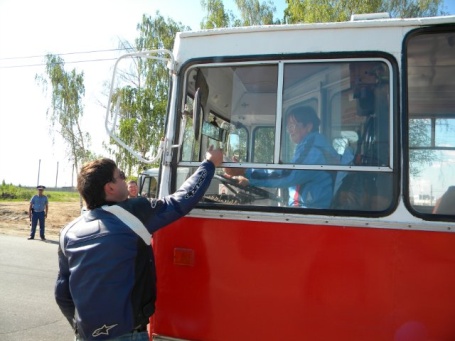 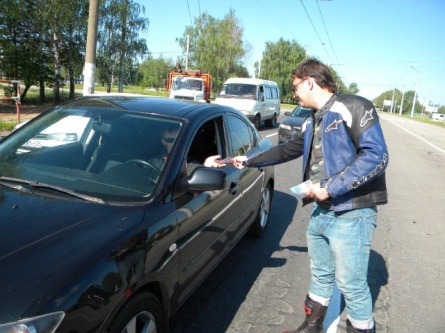 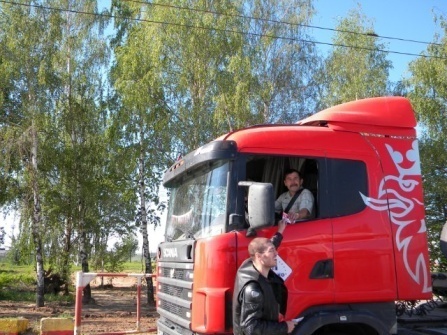 